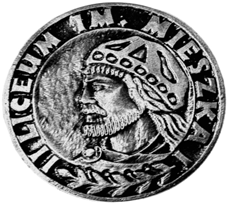 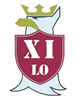 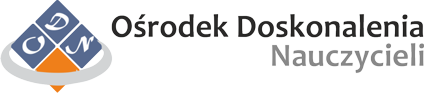 I Turniej Historyczny RegulaminOrganizatorOrganizatorem I Turnieju Historycznego jest II Liceum Ogólnokształcącego, XI Liceum Ogólnokształcące z Oddziałami Dwujęzycznymi oraz Ośrodek Doskonalenia Nauczycieli Zachodniopomorskiego Centrum Edukacji Morskiej i Politechnicznej w Szczecinie. Cele turnieju Wyłanianie i promowanie młodzieży o ponadprzeciętnej wiedzy i umiejętnościach.Rozwijanie indywidualnych uzdolnień uczniów. Rozbudzenie zainteresowań historycznych oraz upowszechnienie wśród dzieci 
i młodzieży znajomości historii. Założenia ogólneTematyka turnieju obejmuje treści od przemiany trybu życia człowieka w czasach najdawniejszych po miejsce Polski w świecie współczesnym (szczegółowe informacje zawarte są w Załączniku nr 1)Turniej składa się z 3 etapów:
I etap – eliminacje szkolne
II etap – eliminacje miejskie
III etap – finał Turniej adresowany jest do uczniów klas  VI–VIII szkoły podstawowej.Uczniowie uczestniczą w turnieju drużynowo. Każda drużyna musi liczyć 3 osoby. Uczestnicy obowiązkowo wybierają nazwę dla swojej drużyny.Liczba drużyn biorących udział w turnieju jest ograniczona. Z jednej szkoły może zostać zgłoszona jedna drużyna. Decyduje kolejność zgłoszeń.Zwycięzcy otrzymają nagrody oraz tytuły finalistów i laureatów.  Przebieg TurniejuDo eliminacji miejskich szkoły podstawowe zgłaszają 1 drużynę (3 – osobową) wytypowaną w drodze eliminacji szkolnych organizowanych we własnym zakresie.Udział uczniów w turnieju zgłaszają dyrektorzy szkół do 17 grudnia 2018 r.  na adres:
 II LO im. Mieszka I, ul. Henryka Pobożnego 2,70-507 w Szczecinie (formularz zgłoszenia: Załącznik nr 2 oraz oświadczenie: Załącznik nr 3). Wszystkie zgłoszenia (Załącznik nr 2, Załącznik nr 3) prosimy przesłać listownie.  Prosimy przestrzegać terminów zgłoszeń – decyduje data stempla pocztowego.Eliminacje miejskie odbędą się 15 lutego 2019 r. w II LO im. Mieszka I, 
ul. Henryka Pobożnego 2, 70-507 w Szczecinie. W części etapu miejskiego będą obowiązywały zadnia pisemne zamknięte, obudowane różnorodnym materiałem źródłowym. Uczniowie mają 30 sekund na udzielenie odpowiedzi, odpowiada wybrany przedstawiciel grupy. Do kolejnego etapu przechodzą drużyny z największą liczbą punktów.Etap finałowy odbędzie się 15 marca 2019 r. w II LO im. Mieszka I, ul. Henryka Pobożnego 2,70-507 w Szczecinie. Etap finałowy składa się z dwóch części:        I cześć finału - obejmuje  treści nauczania wykraczające poza  podstawę programową 
z  historii dla szkoły podstawowej, wzbogacony dodatkowo o zagadnienia związane z tematem przewodnim tegorocznego turnieju: Początki II Rzeczypospolitej (1918-1922) – państwo, ustrój, terytorium. Do II części finału przechodzą 3 drużyny.       II część finału - uczniowie uczestniczą w debacie pt. „Czy Polacy odzyskali niepodległość dzięki wzniecaniu powstań narodowych w  XIX wieku?”    Uczniowie będą mogli zaprezentować swoje autorskie stanowisko, na co każda z drużyn ma cztery minuty (forma dowolna, organizatorzy umożliwią wyświetlenie prezentacji). Następnie uczniowie mogą zadać po jednym pytaniu do swoich przeciwników. Uczestnicy maja 30 sekund na udzielenie odpowiedzi.  Każda z drużyn otrzymuje również po jednym pytaniu od jury - Komisja Ekspertów. O zwycięstwie w Debacie zadecyduje powołana przez Organizatorów Komisja Ekspertów, w skład której wejdą nauczyciele II LO i XI LO oraz uczniowie. Oceniana przez jury będzie forma prezentacji autorskiego stanowiska oraz umiejętność argumentowania i dyskusji. Uczestnikom debaty nie wolno korzystać z notatek.  Debatę poprowadzą przedstawiciele Organizatorów.Uczniowie przystępujący do konkursu muszą okazać ważną legitymację szkolną.Nad przebiegiem turnieju czuwa Komisja Turniejowa. Decyzje Komisji Ekspertów
są ostateczne i nie podlegają weryfikacji lub zaskarżeniu.IV. Postanowienia końcoweDane osobowe uczestników będą przetwarzane w zakresie niezbędnym dla przeprowadzenia turnieju. Wszelkie informacje o turnieju oraz komunikaty Komisji Turniejowej będą dostępne 
na stronach internetowych II LO w Szczecinie, XI Liceum Ogólnokształcącego 
z Oddziałami Dwujęzycznymi oraz na stronie Ośrodka Doskonalenia Nauczycieli ZCEMiP w Szczecinie. Szkoły podejmą starania by Konkurs został wpisany na listę konkursów przedmiotowych Kuratorium Oświaty co w przypadku finalistów i laureatów tegorocznej edycji konkursu da 1 pkt (lub 2) przy rekrutacji do II LO i XI LO. W sprawach związanych z turniejem należy kontaktować się z niżej wymienionymi osobami:mgr Monika Marszałek, II LO w Szczecinie, tel.: 914336117 e-mail: m.marszalek@lo2.szczecin.plmgr Edyta Ostapkowicz, II LO w Szczecinie, tel.: 914336117,
e-mail: edyta.ostapkowicz@wp.pl  mgr Sylwia Klik, ODN w ZCEMiP w Szczecinie, w poniedziałki, tel. 914282944,
e-mail: sklik@zcemip.edu.pl